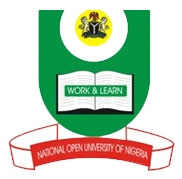 National Open University of NigeriaPlot 91, Cadastral Zone, Nnamdi Azikiwe Expressway, Jabi - AbujaFaculty of ScienceAPRIL, 2019 EXAMINATIONSCOURSE CODE: ESM 423COURSE TITLE: Hydrology and Water Resources. CREDIT: 2 UnitsTIME ALLOWED: 2 HoursInstruction: Attempt question number ONE (1) and any other THREE (3) questions. Explain the influence of the following on the rate of rain water infiltration into the ground:Vegetation covers 		(6marks).Soil surface condition 		(6marks).Rainfall intensity 		(6marks).Soil moisture condition 		(7marks).Discuss flooding as an environmental hazard under the following headings:Causes		(5marks).Effects		(5marks).Control measures 		(5marks).a. Define the term Water Pollution (3marks).b. List and explain any five (5) sources of water pollution (7marks).c. Suggest appropriate solutions to the problems mentioned in “b” above (5marks).a. Describe the process of groundwater formation (5marks).b. List the typology of aquifer (10marks).Write explanatory notes on the following:Runoff (5marks).Overland flow (5marks).Through flow (5marks).